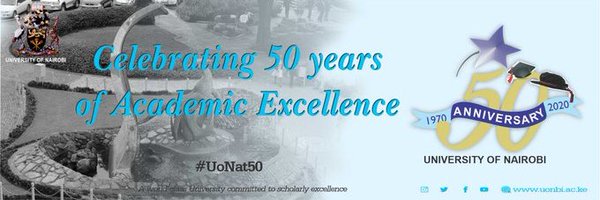 Introducing the WEBINAR ON 02/12/2020   …. UON@50 CELEBRATIONSEven  before  the  beginning  of  the  21st  century  academic  education  had  been  moving  away from the traditional knowledge-based approach towards more competence-based teaching. Recently this  process  has  become  more  of  a  preoccupation 
Competency       …   CompetenceThe International Board of Standards for Training and Performance Instruction (IBSTPI) defines a competency as “a knowledge, skill, or attitude that enables one to effectively perform the activities of a given … function to the expected standards competence …is a set of knowledge, skills, attitudes and behaviours used to achieve results (performance levels) in a given … roleIn the context of the European Qualification Framework, for instance, the proven ability to use knowledge, skills and personal, social and/or methodological abilities, in work or study situations and in professional and personal development”.  In the new system of education launched by the Ministry of Education in 2017. The CBC is designed to emphasize the significance of not only developing skills and knowledge but also applying    competencies acquired in school, to real life situations.The creators of the competency based curriculum envision that at the end of the learning period, every learner should have achieved seven (7) core competencies … Communication and collaboration, Critical thinking and problem solving, Imagination and creativity, Citizenship , Learning to learn, Self-efficacy and Digital literacy  They should also have been moulded to have seven (7) life values … Love, Responsibility , Respect, Unity, Peace, Patriotism and Integrity As a School of Education, we need to be very clear about the Basic Education Curriculum developed by KICD so we prepare the future teachers of that level to become competent enough to interpret it and implement as expected. But, then we have always done that… In fact it is no secret that The School of Education has been at the forefront of setting the pace in the development of education sciences since it was re-introduced at the University of Nairobi in 1988.So what is new? What has changed? What is diﬀerent in the new curriculum that we need to consider if we are to produce teachers who are competent?1. Name changes 2. Levels of EducationCompetency Based Curriculum (CBC) in Kenya is divided into three levels of education. 
3. Content areaContent area Contd.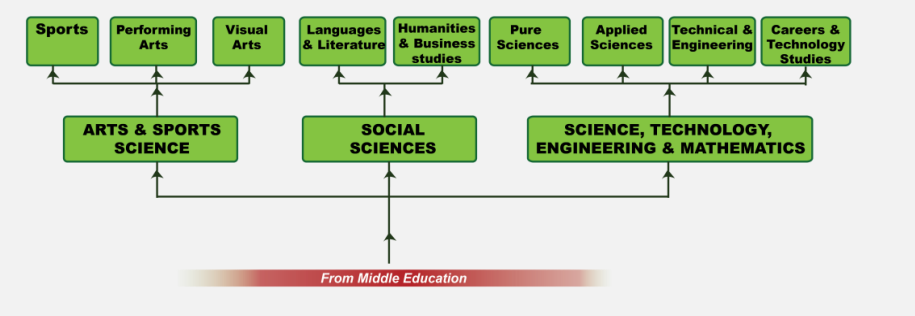 Old NameName in CBCClassnow called GradeECD  (Nursery School  - Pre School)two levels (Pre-Primary 1 and 2) that is PP1 and PP2Subject areasLearning areasTopics/sub-topicsStrands/sub-strandsLesson objectivesLearning outcomesTeaching aidsLearning resourcesLevel in CBCCorresponding Old LevelEarly  Years  Education (Pre-Primary and Lower Primary)- pp1, pp2, Grades 1, 2 and 3Combined  Baby Class, Nursery, Class 1, 2 and 3Middle School Education (Upper Primary and Junior Secondary)Upper Primary – Grades 4, 5 and 6Junior Secondary – Grades 7, 8 and 9 Combined  Class 4, 5, 6, 7, 8 and Form 1Senior School   - Grades 10, 11 and 12Form 2, 3 and 4LevelContentEarly  Years  Education (Pre-Primary)- pp1, pp2, •	Language Activities•	Mathematical Activities•	Environmental Activities•	Psychomotor and Creative Activities•	Religious Education Activities•	Pre Braille ActivitiesEarly  Years  Education ( Lower Primary)-  Grades 1, 2 and 3Literacy Activities or Braille Literacy ActivitiesKiswahili Language Activities or Kenya Sign Language (for deaf learners)English Language ActivitiesMathematical ActivitiesEnvironmental ActivitiesHygiene and Nutrition ActivitiesReligious Education ActivitiesMovement and Creative ActivitiesLevelContentMiddle School Education (Upper Primary )Grade 4, 5, 6.CORE SUBJECTSEnglish, Kiswahili or Kenya Sign Language, Home Science, Agriculture, Science and Technology, Mathematics, Religious Education (CRE or IRE or HRE),•Creative Arts ,•	Physical and Health Education , Social StudiesOPTIONAL SUBJECTSForeign Languages (Arabic, French, German, Mandarin), 	Indigenous languages, Kenyan Sign Language, 	Braille literacyMiddle School Education (Junior Secondary)Grade 7, 8, 9Integrated Science, Health EducationPre-Technical and Pre-Career EducationOptional SubjectsVisual ArtsPerforming ArtsHome ScienceComputer ScienceLevelPATHWAYSAppropriate Degree ProgrammeSenior School  Grade 10, 11 and 12Arts and Sports ScienceSports, Performing Arts, Visual ArtsB.Ed (PE&S) E95?        ?Social SciencesLanguages & Literature, Humanities (Geography, Mathematics)Business StudiesB.Ed  (Arts)E35Science Technology Engineering and Mathematics (STEM)Pure  and Applied sciencesTechnical and engineeringCareer in Technology StudiesB.Ed (Science) E37TVET ??? BSc (AGED) A83B.Ed (ICT) E46Early Years Learning  -PP1,PP2,Grade 1,2 and3Language Activities, Mathematical Activities, Environmental ActivitiesPsychomotor and Creative ActivitiesReligious Education Activities, Pre Braille ActivitiesB.Ed (EYE) E45?? Special NeedsMiddle School Grades 4,5,6.7.8,9???